University of Economics, PragueMaster’s ThesisYear	nameUniversity of Economics, Prague
Faculty of Business Administration
Masters field: Management

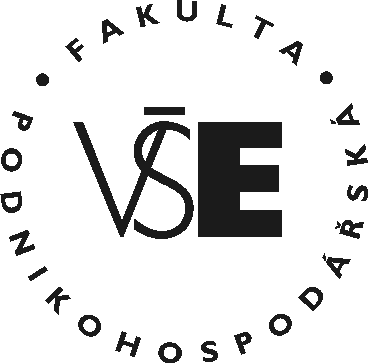 Title of the master’s thesis: 



titleAuthor: 	name
Supervisor: 	name Declaration of Authenticity
I hereby declare that the master’s thesis presented herein is my own work, or fully and specifically acknowledged wherever adapted from other sources. This work has not been published or submitted elsewhere for the requirement of a degree program. Place, date 	SignatureTitle of the Master’s Thesis:TitleAbstract:Concise review of goals, methods, processes, results and conclusions of the Master’s Thesis within the range of cca 10 lines. Concise review of goals, methods, processes, results and conclusions of the Master´s Thesis within the range of cca 10 lines. Concise review of goals, methods, processes, results and conclusions of the Master´s Thesis within the range of cca 10 lines. Concise review of goals, methods, processes, results and conclusions of the Master´s Thesis within the range of cca 10 lines. Concise review of goals, methods, processes, results and conclusions of the Master´s Thesis within the range of cca 10 lines. Concise review of goals, methods, processes, results and conclusions of the Master´s Thesis within the range of cca 10 lines. Concise review of goals, methods, processes, results and conclusions of the Master´s Thesis within the range of cca 10 lines. Key words:Listing 3 to 5 key words characterizing the subject-matter of the Master’s Thesis